ТЕСТ для батьків «Наскільки Ви КРЕАТИВНа особистість»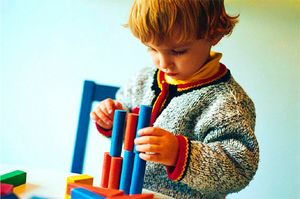 Виберіть один із варіантів відповідей.1. Чи вважаєте ви, що світ, який вас оточує, можна зробити кращим?  а) так;б) ні, він і так досить хороший;в) так, але тільки трохи.2. Чи здатні ви своїми зусиллями змінити цей світ на краще?а) так, у більшості випадків;б) ні;в) так, але в окремих випадках.3. Чи вважаєте ви, що ваші ідеї могли б забезпечити значний прогрес у поліпшенні справи освіти?  а) так;б) так, але за сприятливих обставин;в) лише певною мірою.4. Ваші творчі можливості та прагнення допоможуть у майбутньому змінити дещо кардинально:а) так, напевно;б) це малоймовірно;в) можливо.5. Коли ви плануєте розпочати якусь справу, ви завжди переконані в позитивному варіанті її вирішення?а) так;б) частіше маю сумніви;в)  так, завжди.6. Чи мрієте ви зайнятися справою, про яку мало що знаєте?а) так, невідоме завжди приваблює;б) невідоме мене не цікавить;в) усе залежить від характеру цієї справи.7. Вам необхідно виконати незнайому справу.Чи відчуваєте ви бажання зробити це досконало?а) так;б) задовольняєтесь тим, чого встигли досягти;в) так, але тільки тоді, коли мені це подобається.8. Якщо справа, якої ви не знаєте, вам подобається, чи прагнете дізнатися про неї якомога більше?а) так;б) ні хочу навчитися тільки основного;в) ні, хочу задовольнитися тільки своєю цікавістю.9. Коли вас спіткає невдача, то:а) розчаровуєтеся, втрачаєте інтерес;б) припиняєте дію, бо її здійснення стає не реальним;в) продовжуєте робити свою справу, навіть тоді, коли перешкоди подолати важко.10. Виходячи з ваших міркувань, професію слід обирати відповідно до:а) своїх можливостей, подальших перспектив для себе;б) соціальної цінності та її престижу;в) переваг які вона забезпечить.11. Чи легко ви можете зорієнтуватися на маршруті, який уже пройшли?а) так;б) ні, боюся заблукати;в) так, але тільки там, де місцевість сподобалась та запам'яталась.12. Чи зможете ви, прослухавши лекцію, зразу переказати увесь її зміст:а) так, без проблем;б) усього згадати не зможу;в) запам'ятовується лише те що цікавить.13. Коли ви чуєте слово незнайомою вам мовою, чи можете його відтворити по складах, без помилок, не знаючи його значення:а) так, без великих труднощів;б) так, якщо це слово легко запам'ятати;в) відтворю але незовсім правильно.14. У вільний час я люблю:а) залишатись на самоті, міркувати;б) бути в компанії;в) мені байдуже, бути на самоті чи в компанії.15. Ви займаєтеся справою і припиняєте її тільки тоді, коли:а) справу закінчено і виконано бездоганно;б) більш-менш задоволені результатом;в) не все ще вдалося зробити.16. Коли ви на самоті, то:а) мрієте про якісь абстрактні речі;б) шукаєте собі конкретну справу;в) іноді міркуєте про речі, пов'язані з роботою.17. Якщо якась ідея захоплює вас, ви міркуєте над нею:а) незалежно від того, де і з ким ви перебуваєте;б) роблю це тільки на одинці;в) там, де буде більш-менш спокійно.18. Коли ви відстоюєте якусь ідею, то:а) можете відмовитися від неї, якщо вислухаєте переконливі аргументи опонентів;б) триматиметесь своєї думки, якими б не були  аргументи;в) поміняєте свою думку, якщо спротив буде міцним.Підрахуйте бали, яких ви набрали, таким чином:За відповідь "а"- 3 бали;За відповідь "б"- 1 бали;За відповідь "в"- 2 бали;Питання 1, 6, 7, 8 визначають межі вашої допитливості й креативні можливості.Питання 2, 3, 4, 5 - свідчать про вашу віру в себе;питання 9 і 15 - характерезують вашу стійкість та переконливість;питання 10 - виявляє вашу амбіційність;питання 12 і 13 - свідчать про вашу "слухову" пам'ять;питання 11-визначає особливості зорової пам'яті; питання14-засвідчує ваше прагнення бути незалежною особистістю;питання 16, 17 - характеризують ваше вміння мислити абстрактно;питання 18 – розкриває сутність вашої зосередженості на справах.Загальна сума набраних балів показує рівень вашої креативності, творчого потенціалу.49 і більше балів.У вас доволі високий творчий потенціал, який надає вам великих особистісних та професійних можливостей. Якщо на практиці реалізувати ваші здібності, то вам розкриють різні форми творчості.            Від 24 до 48 балів. У вас нормальний творчий потенціал. Ви маєте необхідні якості, що допомагають вам творити, шукати нові ідеї та рішення.Однак у вас є проблеми, які ускладнюють творчий процес. Поставтеся прискіпливіше до себе.23 і менше балів.Ваш творчий потенціал обмежений, або ви недооцінили себе та свої можливості. Відсутність віри у свої сили може призвести до думки, що ви нездатні творити. Спробуйте подолати це в собі й тим самим ви розв'яжете проблему.